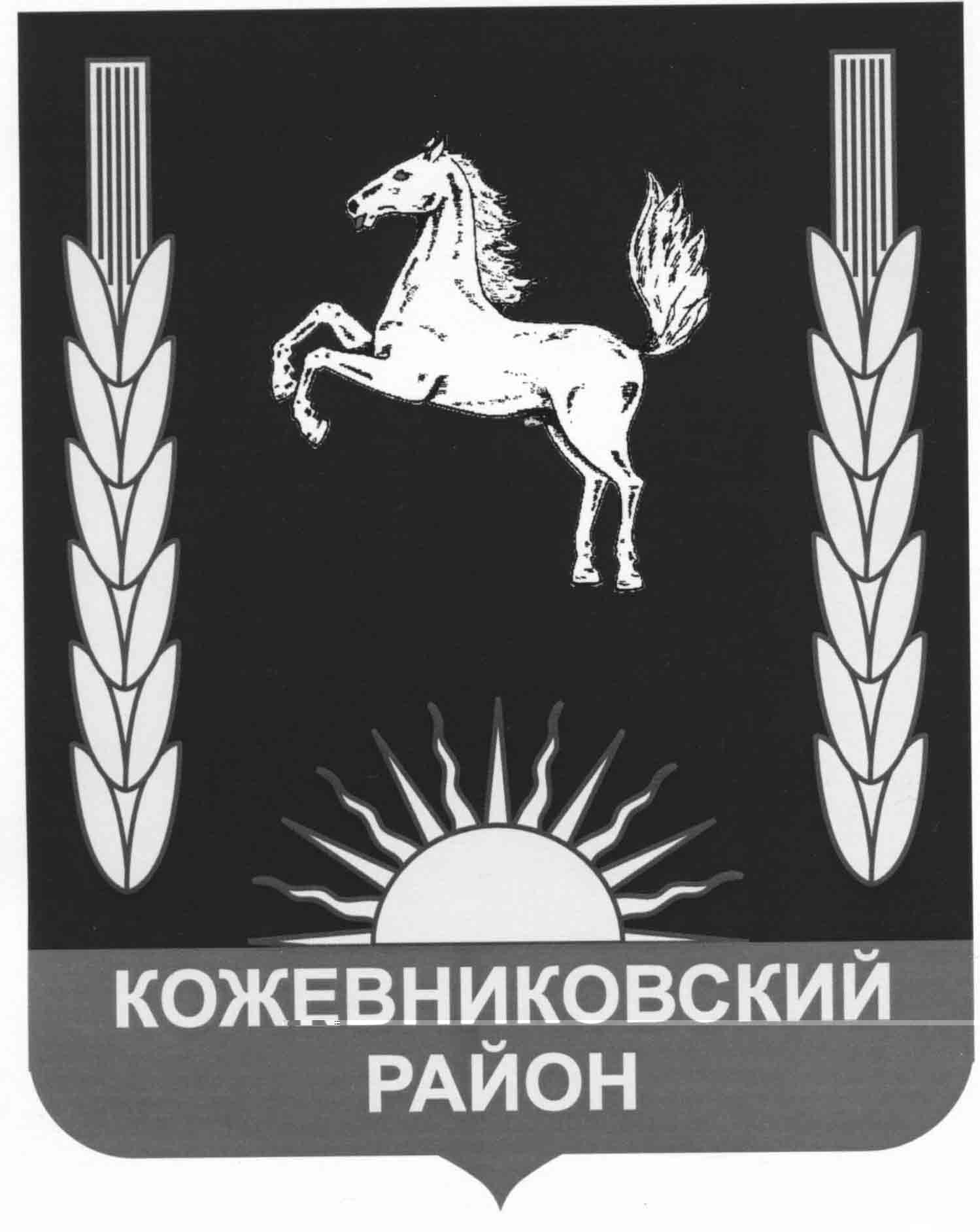 АДМИНИСТРАЦИЯ   кожевниковского   районаПОСТАНОВЛЕНИЕ____________ № ______   с. Кожевниково       Кожевниковского района       Томской областиО конкурсе на замещение вакантной должности ведущего специалиста отдела муниципального хозяйстваАдминистрации Кожевниковского районаВ соответствии со ст. 17 Федерального закона от 2 марта 2007 года № 25-ФЗ «О муниципальной службе в Российской Федерации», решением Думы Кожевниковского района от 24 октября 2018 года № 248 «Об утверждении Положения о проведении конкурса на замещение вакантной должности муниципальной службы»ПОСТАНОВЛЯЮ: Объявить конкурс на замещение вакантной должности ведущего специалиста отдела муниципального хозяйства Администрации Кожевниковского района.Утвердить квалификационные требования к уровню профессионального образования, профессиональным знаниям и навыкам, необходимым для исполнения должностных обязанностей для участия в конкурсе на замещение вакантной должности ведущего специалиста отдела муниципального хозяйства Администрации Кожевниковского района, и условия конкурса согласно приложению 1 к настоящему постановлению.Утвердить текст объявления об условиях проведения конкурса на замещение вакантной должности ведущего специалиста отдела муниципального хозяйства Администрации Кожевниковского района согласно приложению 2 к настоящему постановлению.Отделу правой и кадровой работы Администрации Кожевниковского района обеспечить размещение на официальном сайте органов местного самоуправления Кожевниковского района и в районной газете «Знамя труда» информации об условиях конкурса и перечень документов, представляемых гражданами Российской Федерации для участия в конкурсе.Настоящее постановление вступает в силу со дня его подписания.Контроль за исполнением настоящего постановления возложить на управляющего делами Администрации Кожевниковского района Бирюкову И.А. Глава Кожевниковского района                                                                        А.А. МалолеткоИ.А. Вакурина 23683Приложение 1УТВЕРЖДЕНЫ постановлением Администрации Кожевниковского района от _____________№ _____Квалификационные требования к уровню профессионального образования, профессиональным знаниям и навыкам, необходимым для участия в конкурсе на замещение вакантной должности ведущего специалиста отдела муниципального хозяйства Администрации Кожевниковского района и условия конкурса1. Квалификационные требования к уровню профессионального образования, профессиональным знаниям и навыкам, необходимым для исполнения должностных обязанностей:- наличие высшего профессионального образования по направлению подготовки «Государственное и муниципальное управление», «Менеджмент», «Юриспруденция», «Жилищное хозяйство и коммунальная инфраструктура», «Градостроительство», «Архитектура», «Строительство», «Теплоэнергетика и теплотехника», «Электроэнергетика и электротехника», «Технологические машины и оборудование»,«Экономика и управление на предприятии (по отраслям)», «Экология и природопользование», «Геология», «Геология и разведка полезных ископаемых», «Технология транспортных процессов», «Наземные транспортно-технологические комплексы», «Эксплуатация транспортно-технологических машин и комплексов», «Строительство, эксплуатация, восстановление и техническое прикрытие автомобильных дорог, мостов и тоннелей», «Автомобильные дороги и аэродромы»;- знание Конституции Российской Федерации;- знание Федерального закона от 6 октября 2003 года № 131-ФЗ «Об общих принципах организации местного самоуправления в Российской Федерации»;- знание Федерального закона от 2 марта 2007 года № 25-ФЗ «О муниципальной службе в Российской Федерации»;- знание Закона Томской области от 11 сентября 2007 года № 198-ОЗ «О муниципальной службе в Томской области»;- знание Федерального закона от 25 декабря 2008 года № 273-ФЗ «О противодействии коррупции»;- знание Закона Томской области от 7 июля 2009 года № 110-ОЗ «О противодействии коррупции в Томской области»;- знание Водного кодекса Российской Федерации;- знание Градостроительного кодекса Российской Федерации;- знание Жилищного кодекса Российской Федерации;- знание Земельного кодекса Российской Федерации;- знание Кодекса Российской Федерации об административных правонарушениях;- знание Федерального закона от 21 декабря 1994 года № 69-ФЗ «О пожарной безопасности»;- знание Федерального закона от 21 июля 1997 года № 117−ФЗ «О безопасности гидротехнических сооружений»;- знание Федерального закона от 30 марта 1999 года № 52-ФЗ «О санитарно-эпидемиологическом благополучии населения»;- знание Федерального закона от 10 января 2002 года № 7-ФЗ «Об охране окружающей среды»;- знание Федерального закона от 27 декабря 2002 года № 184−ФЗ «О техническом регулировании»;- знание Федерального закона от 24 июля 2008 года № 161-ФЗ «О содействии развитию жилищного строительства»;- знание Федерального закона от 30 декабря 2009 года № 384-ФЗ «Технический регламент о безопасности зданий и сооружений»;- знание Федерального закона от 21 июля 2014 года № 209-ФЗ «О государственной информационной системе жилищно-коммунального хозяйства»;- знание Устава муниципального образования Кожевниковский район;- знание основ делопроизводства;- коммуникабельность, организаторские способности, навыки планирования работы, анализа и прогнозирования деятельности, подготовки проектов нормативных правовых актов, деловой корреспонденции и служебных документов, составления и оформления организационно-правовых, распорядительных и информационно-справочных документов, проведения информационно-разъяснительной работы; -	навыки пользования современной оргтехникой и программными продуктами: MS Word, MS Excel, «Консультант».2. Квалификационные требования к стажу муниципальной службы или работы по специальности, направлению подготовки не устанавливаются.3. Перечень документов, необходимых для участия в конкурсе:1) личное заявление с просьбой участия в конкурсе;2) собственноручно заполненную и пописанную анкету по форме, утвержденной распоряжением Правительства Российской Федерации от 26.05.2005 № 667-р, с приложением фотографии (3*4);3) копию паспорта или заменяющего его документа (соответствующий документ предъявляется гражданином лично по прибытии на Конкурс);4) копию трудовой книжки (за исключением случаев, когда трудовой договор заключается впервые), заверенную кадровой службой по месту работы (службы), или иные документы, подтверждающие трудовую (служебную) деятельность гражданина;5) копии документов об образовании, а также по желанию гражданина о дополнительном профессиональном образовании, о присвоении ученой степени, ученого звания;6) копию страхового свидетельства обязательного пенсионного страхования;7) копию свидетельства о постановке физического лица на учет в налоговом органе по месту жительства на территории Российской Федерации;8) копии документов воинского учета для военнообязанных и лиц, подлежащих призыву на военную службу;9) заключение медицинского учреждения об отсутствии заболевания, препятствующего поступлению на муниципальную службу или ее прохождению (форма 001-ГС/у утверждена Приказом Минздравсоцразвития России от 14.12.2009 № 984н);10) согласие на обработку персональных данных;11) сведения об адресах сайтов или страниц в информационно-телекоммуникационной сети «Интернет», на которых гражданин размещал общедоступную информацию, а также данные, позволяющие его идентифицировать, по форме, утвержденной распоряжением Правительства Российской Федерации от 28.12.2016 № 2867-р.4. Право на участие в конкурсе имеют граждане Российской Федерации, достигшие возраста 18 лет, владеющие государственным языком Российской Федерации и соответствующие квалификационным требованиям, установленным в соответствии с Федеральным законом для замещения должностей муниципальной службы, при отсутствии обстоятельств, указанных в статье 13 Федерального закона от 02.03.2007 № 25-ФЗ «О муниципальной службе в Российской Федерации» в качестве ограничений, связанных с муниципальной службой.5. Документы, необходимые для участия в конкурсе, принимаются с даты опубликования объявления о проведении конкурса в средствах массовой информации в отдел правовой и кадровой работы каб. № 50 и 37 Администрации Кожевниковского района по адресу: Томская область, Кожевниковский район, с. Кожевниково, ул. Гагарина, 17, до 23января 2020 года, с 900 до 1300 и с 1400 до 1700. Телефон для справок (838244) 22088, 23683.Информация по конкурсу, должностная инструкция и проект трудового договора размещены на официальном сайте органов местного самоуправления Кожевниковского района http://kogadm.ru6. Условия конкурса:Конкурс проводится в два этапа. Конкурс документов (первый этап) и собеседование (второй этап).Срок проведения первого этапа конкурса 24 января 2020 года.Срок проведения второго этапа конкурса 24 января 2020 года в 14 часов 00 минут.Приложение 2 УТВЕРЖДЕНО постановлением Администрации Кожевниковского района от _____________№ ________Объявлениео проведении конкурса на замещение вакантной должности ведущего специалиста отдела муниципального хозяйстваАдминистрации Кожевниковского районаАдминистрация Кожевниковского района объявляет конкурс на замещение вакантной должности ведущего специалиста отдела муниципального хозяйства Администрации Кожевниковского района.1. Квалификационные требования к уровню профессионального образования, профессиональным знаниям и навыкам, необходимым для исполнения должностных обязанностей:- наличие высшего профессионального образования по направлению подготовки «Государственное и муниципальное управление», «Менеджмент», «Юриспруденция», «Жилищное хозяйство и коммунальная инфраструктура», «Градостроительство», «Архитектура», «Строительство», «Теплоэнергетика и теплотехника», «Электроэнергетика и электротехника», «Технологические машины и оборудование»,«Экономика и управление на предприятии (по отраслям)», «Экология и природопользование», «Геология», «Геология и разведка полезных ископаемых», «Технология транспортных процессов», «Наземные транспортно-технологические комплексы», «Эксплуатация транспортно-технологических машин и комплексов», «Строительство, эксплуатация, восстановление и техническое прикрытие автомобильных дорог, мостов и тоннелей», «Автомобильные дороги и аэродромы»;- знание Конституции Российской Федерации;- знание Федерального закона от 6 октября 2003 года № 131-ФЗ «Об общих принципах организации местного самоуправления в Российской Федерации»;- знание Федерального закона от 2 марта 2007 года № 25-ФЗ «О муниципальной службе в Российской Федерации»;- знание Закона Томской области от 11 сентября 2007 года № 198-ОЗ «О муниципальной службе в Томской области»;- знание Федерального закона от 25 декабря 2008 года № 273-ФЗ «О противодействии коррупции»;- знание Закона Томской области от 7 июля 2009 года № 110-ОЗ «О противодействии коррупции в Томской области»;- знание Водного кодекса Российской Федерации;- знание Градостроительного кодекса Российской Федерации;- знание Жилищного кодекса Российской Федерации;- знание Земельного кодекса Российской Федерации;- знание Кодекса Российской Федерации об административных правонарушениях;- знание Федерального закона от 21 декабря 1994 года № 69-ФЗ «О пожарной безопасности»;- знание Федерального закона от 21 июля 1997 года № 117−ФЗ «О безопасности гидротехнических сооружений»;- знание Федерального закона от 30 марта 1999 года № 52-ФЗ «О санитарно-эпидемиологическом благополучии населения»;- знание Федерального закона от 10 января 2002 года № 7-ФЗ «Об охране окружающей среды»;- знание Федерального закона от 27 декабря 2002 года № 184−ФЗ «О техническом регулировании»;- знание Федерального закона от 24 июля 2008 года № 161-ФЗ «О содействии развитию жилищного строительства»;- знаниеФедерального закона от 30 декабря 2009 года № 384-ФЗ «Технический регламент о безопасности зданий и сооружений»;- знание Федерального закона от 21 июля 2014 года № 209-ФЗ «О государственной информационной системе жилищно-коммунального хозяйства»;- знание Устава муниципального образования Кожевниковский район;- знание основ делопроизводства;- коммуникабельность, организаторские способности, навыки планирования работы, анализа и прогнозирования деятельности, подготовки проектов нормативных правовых актов, деловой корреспонденции и служебных документов, составления и оформления организационно-правовых, распорядительных и информационно-справочных документов, проведения информационно-разъяснительной работы; -	навыки пользования современной оргтехникой и программными продуктами: MS Word, MS Excel, «Консультант».2. Квалификационные требования к стажу муниципальной службы или работы по специальности, направлению подготовки не устанавливаются.3. Перечень документов, необходимых для участия в конкурсе:1) личное заявление с просьбой участия в конкурсе;2) собственноручно заполненную и пописанную анкету по форме, утвержденной распоряжением Правительства Российской Федерации от 26.05.2005 № 667-р, с приложением фотографии (3*4);3) копию паспорта или заменяющего его документа (соответствующий документ предъявляется гражданином лично по прибытии на Конкурс);4) копию трудовой книжки (за исключением случаев, когда трудовой договор заключается впервые), заверенную кадровой службой по месту работы (службы), или иные документы, подтверждающие трудовую (служебную) деятельность гражданина;5) копии документов об образовании, а также по желанию гражданина о дополнительном профессиональном образовании, о присвоении ученой степени, ученого звания;6) копию страхового свидетельства обязательного пенсионного страхования;7) копию свидетельства о постановке физического лица на учет в налоговом органе по месту жительства на территории Российской Федерации;8) копии документов воинского учета для военнообязанных и лиц, подлежащих призыву на военную службу;9) заключение медицинского учреждения об отсутствии заболевания, препятствующего поступлению на муниципальную службу или ее прохождению (форма 001-ГС/у утверждена Приказом Минздравсоцразвития России от 14.12.2009 № 984н);10) согласие на обработку персональных данных;11) сведения об адресах сайтов или страниц в информационно-телекоммуникационной сети «Интернет», на которых гражданин размещал общедоступную информацию, а также данные, позволяющие его идентифицировать, по форме, утвержденной распоряжением Правительства Российской Федерации от 28.12.2016 № 2867-р.4. Право на участие в конкурсе имеют граждане Российской Федерации, достигшие возраста 18 лет, владеющие государственным языком Российской Федерации и соответствующие квалификационным требованиям, установленным в соответствии с Федеральным законом для замещения должностей муниципальной службы, при отсутствии обстоятельств, указанных в статье 13 Федерального закона от 02.03.2007 № 25-ФЗ «О муниципальной службе в Российской Федерации» в качестве ограничений, связанных с муниципальной службой.5. Документы, необходимые для участия в конкурсе, принимаются с даты опубликования объявления о проведении конкурса в средствах массовой информации в отдел правовой и кадровой работы каб. № 50 и 37 Администрации Кожевниковского района по адресу: Томская область, Кожевниковский район, с. Кожевниково, ул. Гагарина, 17, до 23января 2020 года, с 900 до 1300 и с 1400 до 1700. Телефон для справок (838244) 22088, 23683.Информация по конкурсу, должностная инструкция и проект трудового договора размещены на официальном сайте органов местного самоуправления Кожевниковского района http://kogadm.ru6. Условия конкурса:Конкурс проводится в два этапа. Конкурс документов (первый этап) и собеседование (второй этап).Срок проведения первого этапа конкурса 24 января 2020 года.Срок проведения второго этапа конкурса 24 января 2020 года в 14 часов 00 минут.Управляющий делами Администрации Кожевниковского района___________ И.А. Бирюкова«____»_____ 2019г.             Начальник отдела              правовой и кадровой работы              ____________ В.И. Савельева             «____»_____ 2019г.